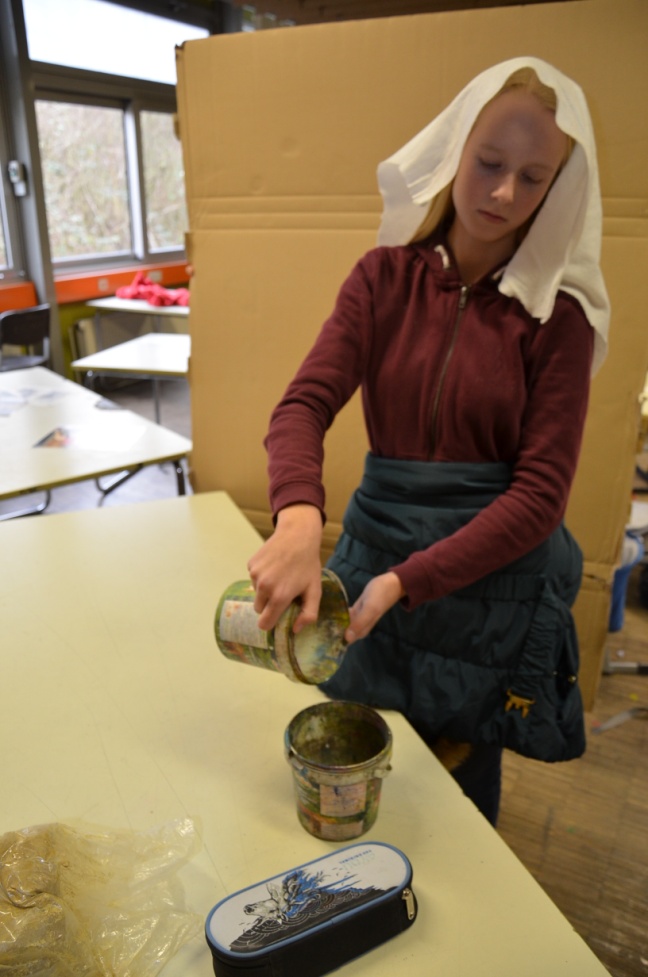 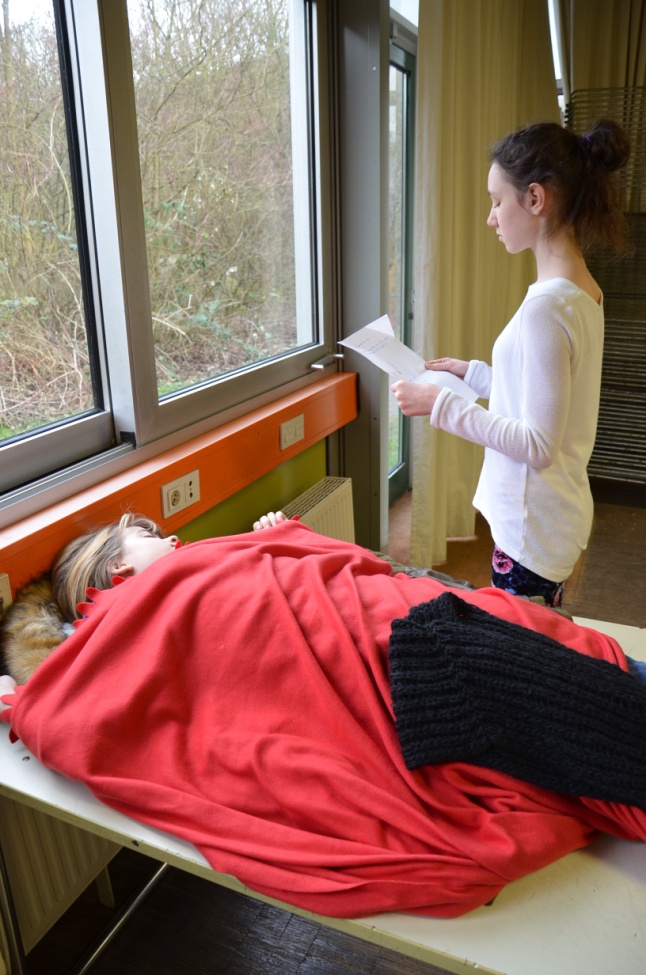                                                  Jan Vermeer van Delft: „Die Küchenmagd“                                       Tom Hunter, „Frau, einen Räumungsbefehl lesend“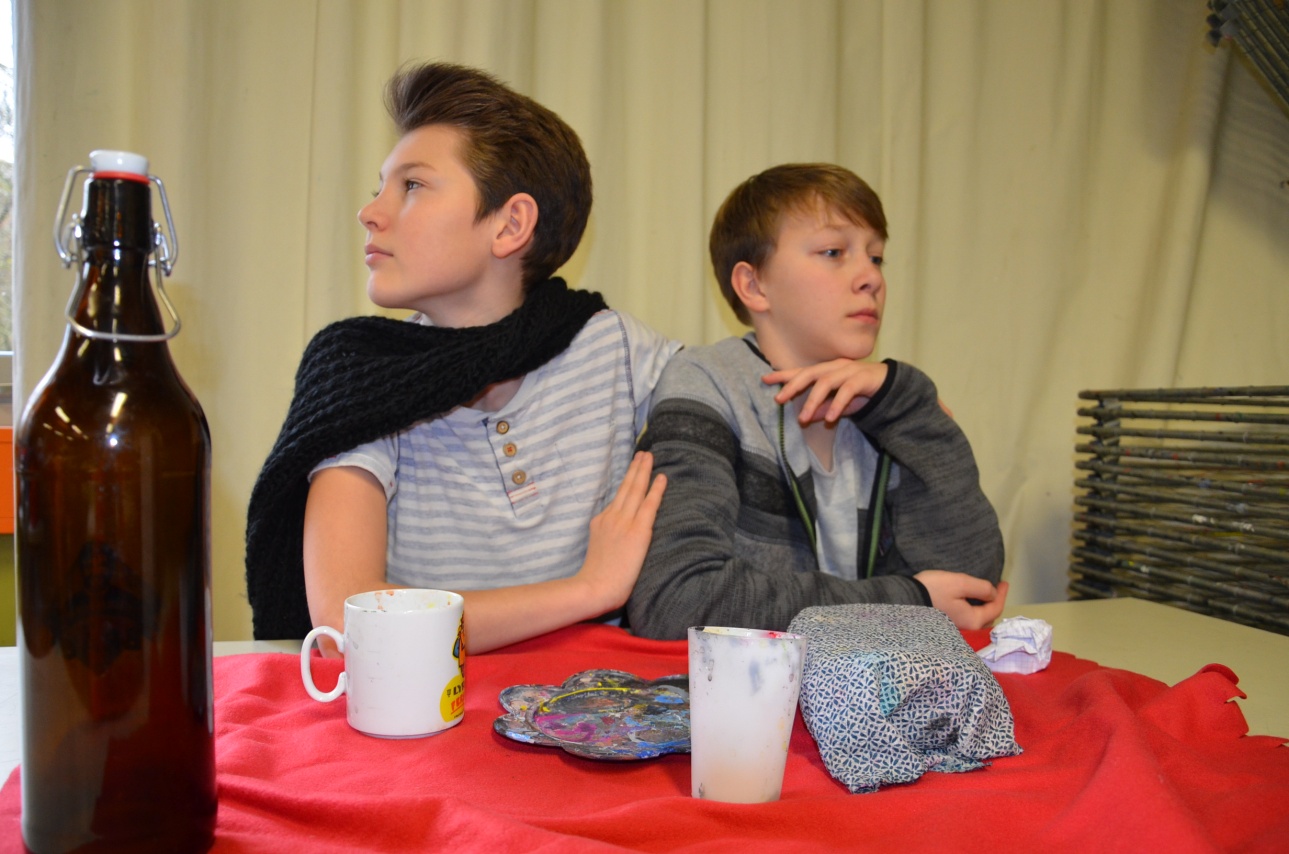 Pablo Picasso, „Das karge Mahl“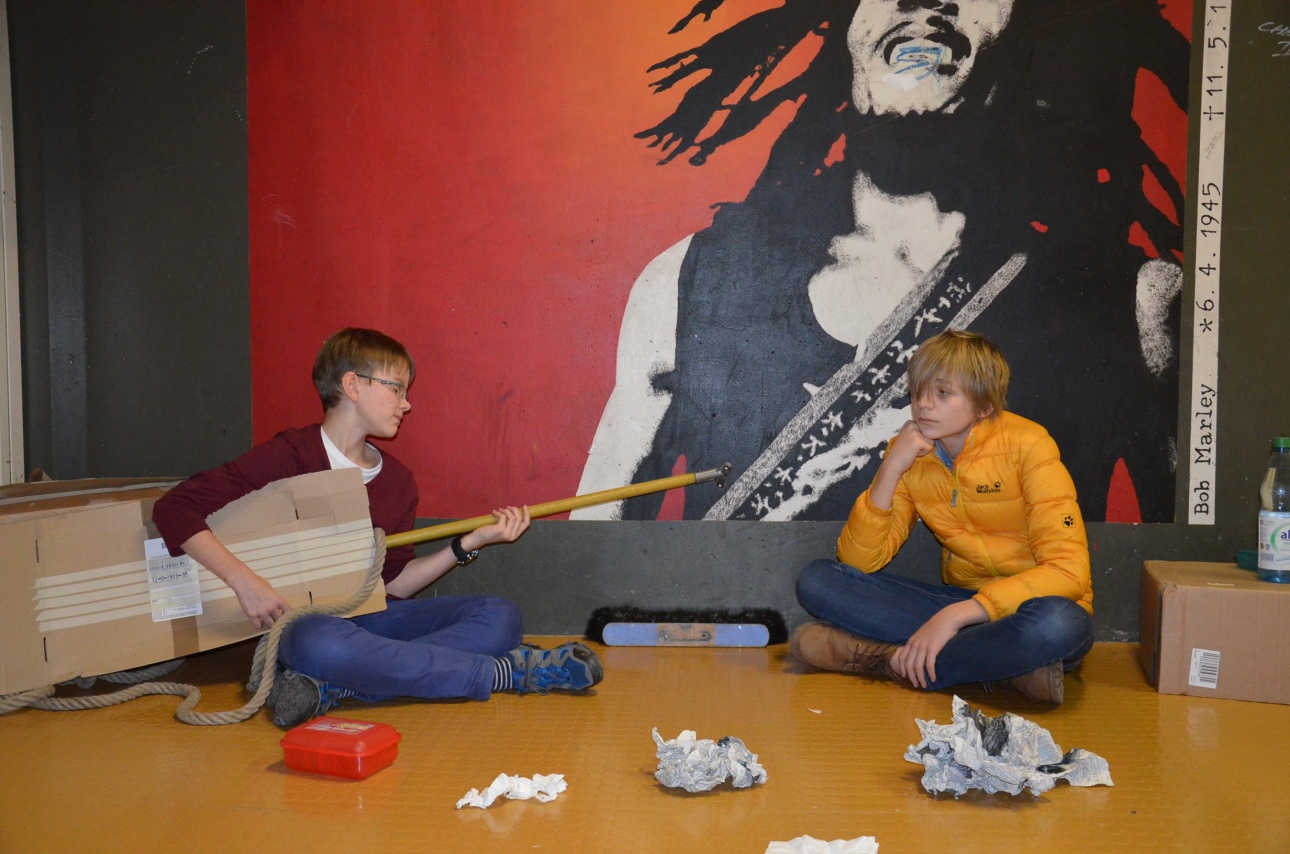 Jeff Wall, „Der Gitarrist“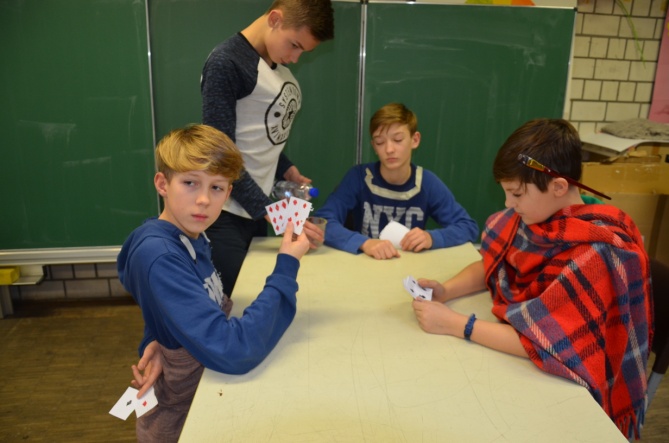 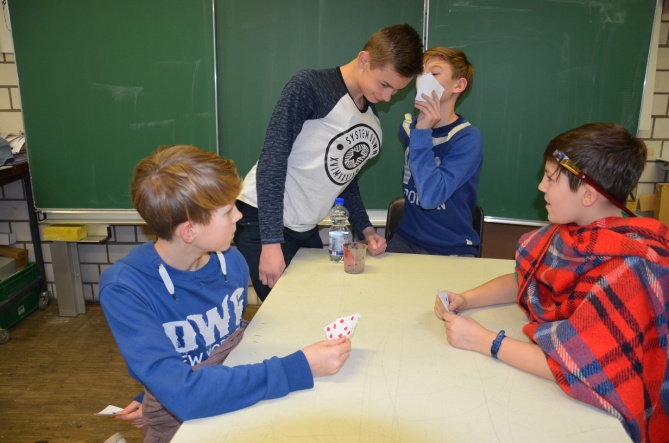 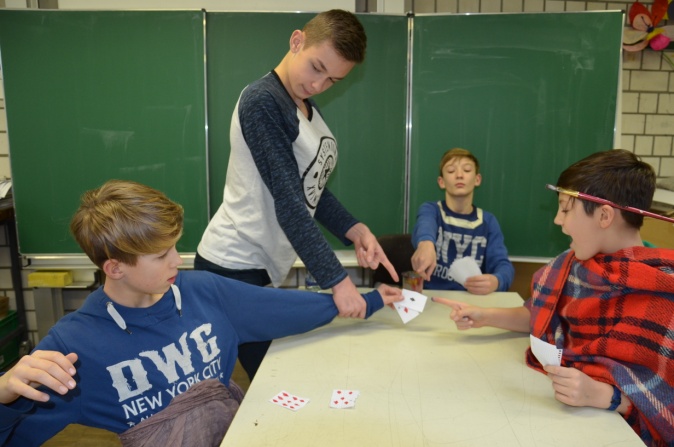 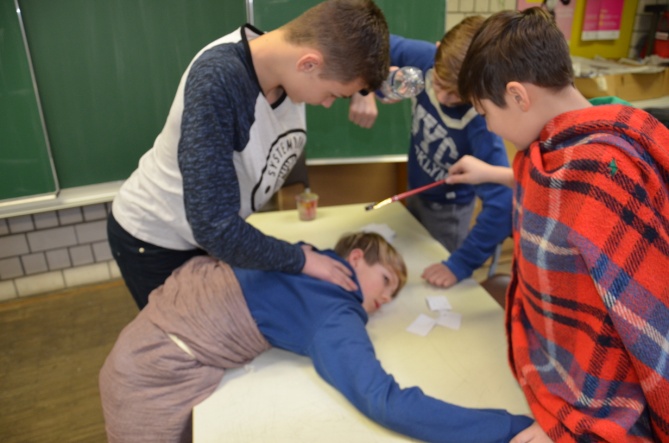 Georges de la Tour, „Der Falschspieler mit dem Karo-As“